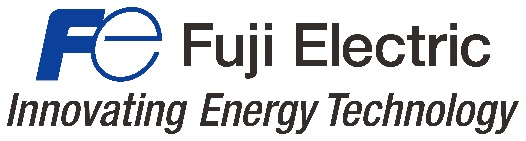 Fuji Electric Corp. of America50 Northfield AvenueEdison, NJ 08837Tel: (732) 560-9410 | Fax: (732) 457-0042         June 2023Subject: Moving On – José A. AlemanyI want to announce that I will be joining Fuji Electric Europe GmbH on July 7th. I will be leaving my position at Fuji Electric Corp. of America as of June 30th.I am grateful for the five years I spent working for Fuji Electric Corp. of America, and this new position will allow me to focus on management and business development, which are my areas of expertise.The saddest part will be how much I will miss working with you as a partner. However, it’s comforting to know that my colleague, Tomohiro “Tom” Tsurumi, will take over my job, together with the fantastic Fuji Electric Corp. of America’s team, so you will be in good hands.Thank you so much for trusting me, and if I can ever be of help to you in the future, please let me know.Note: As I will not be available in my current contact number and email after June 30th, please keep in touch through jose.alemany@fujielectric-europe.com.God bless you all,José A. Alemany(732) 692 9438
jalemany@fujielectric.com